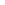 ‏‏ז' תמוז תשפ"א‏17 יוני 2021   לכבודהורי התלמיד שלום רב,על מנת לממש הזכות להחזר הוצאות נסיעה לשנה"ל תשפ"ב, אבקשך להעביר לאגף החינוך את הפרטים הרשומים מטה:שם התלמיד:____________________ בי"ס:______________  כיתה:________כתובת: ___________________________   טלפון: _____________________מס' הנכס בעירייה (ניתן למצוא בחשבון הארנונה): _________________________שם ההורה שהחשבון מנוהל על ידו: ____________________________שם הבנק ומספר הבנק: ___________________________מספר הסניף: ________________ כתובת הבנק: ___________________מס' החשבון בבנק: _______________התשלום יועבר ישירות לחשבון ההורים עפ"י חישוב של מס' ימי לימוד בחודש
 X עלות ההסעה בתעריף נוער בפעימה אחת או בשתי פעימות באפריל/מאי 2021. כיתות יא', יב' יקבלו 50% מהסכוםיש להחזיר לפקס 03-7602400 עד לתאריך  30.11.2021ואו לשלוח את הטופס במייל:   daniel_b@ramhash.co.il                                             Shlomi_s@ramhash.co.il    רח' יצחק שדה 4, טלפון: 03-7602458מימוש הזכות להחזר תתבצע רק באם ימולאו כל הפרטים המבוקשים!							בברכה,                                                                                               דניאל בר לוי                                                                                               מנהלת מחלקת היסעים							אגף החינוך,							עיריית רמת השרון